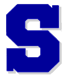 Physical Education & Health DepartmentCourse Expectation RubricStaples Mission Statement"The Staples high School community inspires learning, fosters integrity, and nurtures empathy."The objective each quarter is for students to demonstrate responsible personal and social behavior in a physically active setting.  A scoring rubric (guideline) has been constructed to measure performance.A: 9-10 POINTS (OUTSTANDING):  Student exhibits responsibility and motivation.  They take ownership for their decisions and avoid problem situations.  Samples of positive behavior include:Preparation - Always dressed in a T-shirt, shorts, sweats, warm-ups and sneakers (no boots).Behavior (including locker room area) - Handles conflict without confrontation.Attitude (sportsmanship, integrity, respectful, cooperative, shows initiative and enthusiasm) –Example: Handles a controversial call by the “referee”.Knowledge of the rules and tactics.  Is able to play within the rules of the game.Leadership - Sets a personal example from which others can learn.Participation, effort, and work output.PunctualityImprovement of skills.Performance of skills.Plays in a way that is safe for self and others.B: 8-9 POINTS (ABOVE AVERAGE):  Student exhibits self-control and involvement with presented activities.  Students do not need constant prompting from teacher and remain on task during the entire class.C: 7-8 POINTS (AVERAGE):  Students control themselves without the direct supervision of the teacher and do not infringe upon the rights of others.  They participate in class with minimal effort and do not take initiative.D: 6-7 POINT (BELOW AVERAGE):  The student may be prepared to play, but does not willingly participate or get involved in the activity.  Below average in all components.F: 0-5 POINTS (FAILURE):  Students do not participate and are unmotivated and undisciplined.  They interrupt the teacher and intimidate other students.  They make excuses and blame others for their behavior.  Some examples of negative behavior are:Refusing to participateArguing with other students or the teacherMisuse of equipmentUsing inappropriate languageDid not participate due to not dressing for classTardinessStudents are reminded that an unexcused absence may not be made up and will negatively affect their final grade.**Locker Policy**I agree/understand that I must be responsible for locking my belongings in a locker during Physical Education classes.  All female students are responsible for maintaining their assigned locker.  All male students must purchase a combo lock from the Staples High School Physical Education Department.  All students who anticipate selling their lock back after completing their Physical Education requirements MUST record their serial number & combo with Mr. Caetano.BY SIGNING THE SIGNATURE SHEET, I STATE THAT I HAVE READ AND UNDERSTAND THE COURSE EXPECTATIONS FOR THE 2015-2016 SCHOOL YEAR